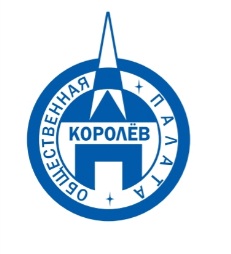 Общественная палата
    г.о. Королёв МО                ул.Калинина, д.12/6Акт
осмотра санитарного содержания контейнерной площадки (КП) 
согласно новому экологическому стандартуМосковская обл. «11» января 2021 г.г.о.Королев, ул. Циолковского, д.5 (адрес КП)Комиссия в составе:  Кошкиной Любови Владимировны -  председателя комиссии,                      Сильянова Тамара Александровна – член комиссии,По КП г.о. Королев,  ул. Циолковского, д.5Результаты осмотра состояния КП комиссиейПрочее /примечания:Продолжаем контролировать соблюдение графика вывоза мусора и содержание контейнерных площадок (КП). Сегодня мобильная группа муниципальной Общественной палаты проверила состояние КП по адресу ул. Циолковского, д.5.Контрольные мероприятия показали: объект соответствует требованиям действующего законодательства. График вывоза мусора не нарушен.Имеется замечание:- синие сетчатые контейнеры стоят не под водонепроницаемой крышей. По данным проверки составлены АКТы, которые будут направлены в адрес Сергиево- Посадского регионального оператора и Управляющих компаний АО «Жилкомплекс» для устранения замечаний.Подписи: 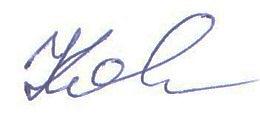 Кошкина Л.В. 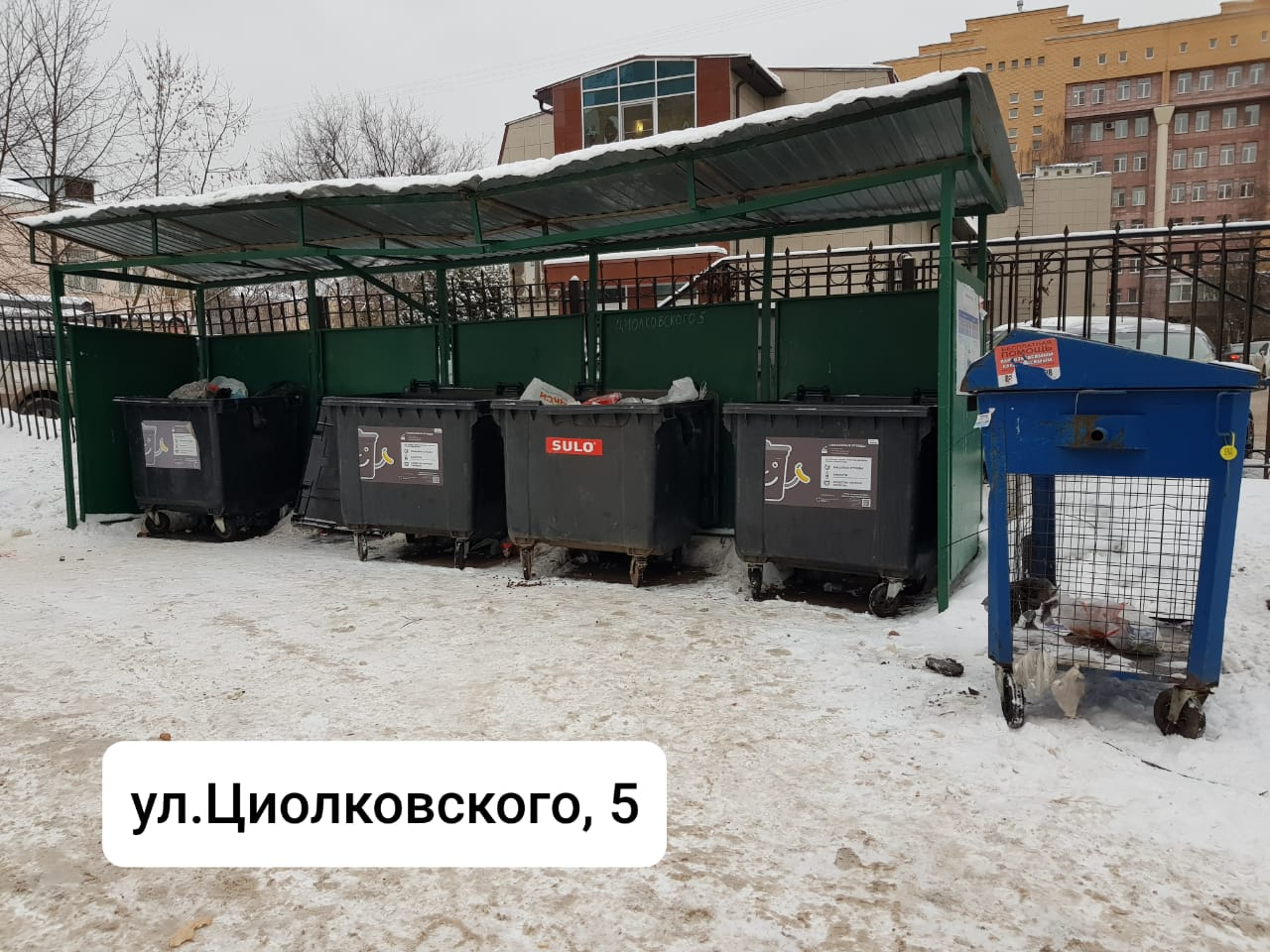 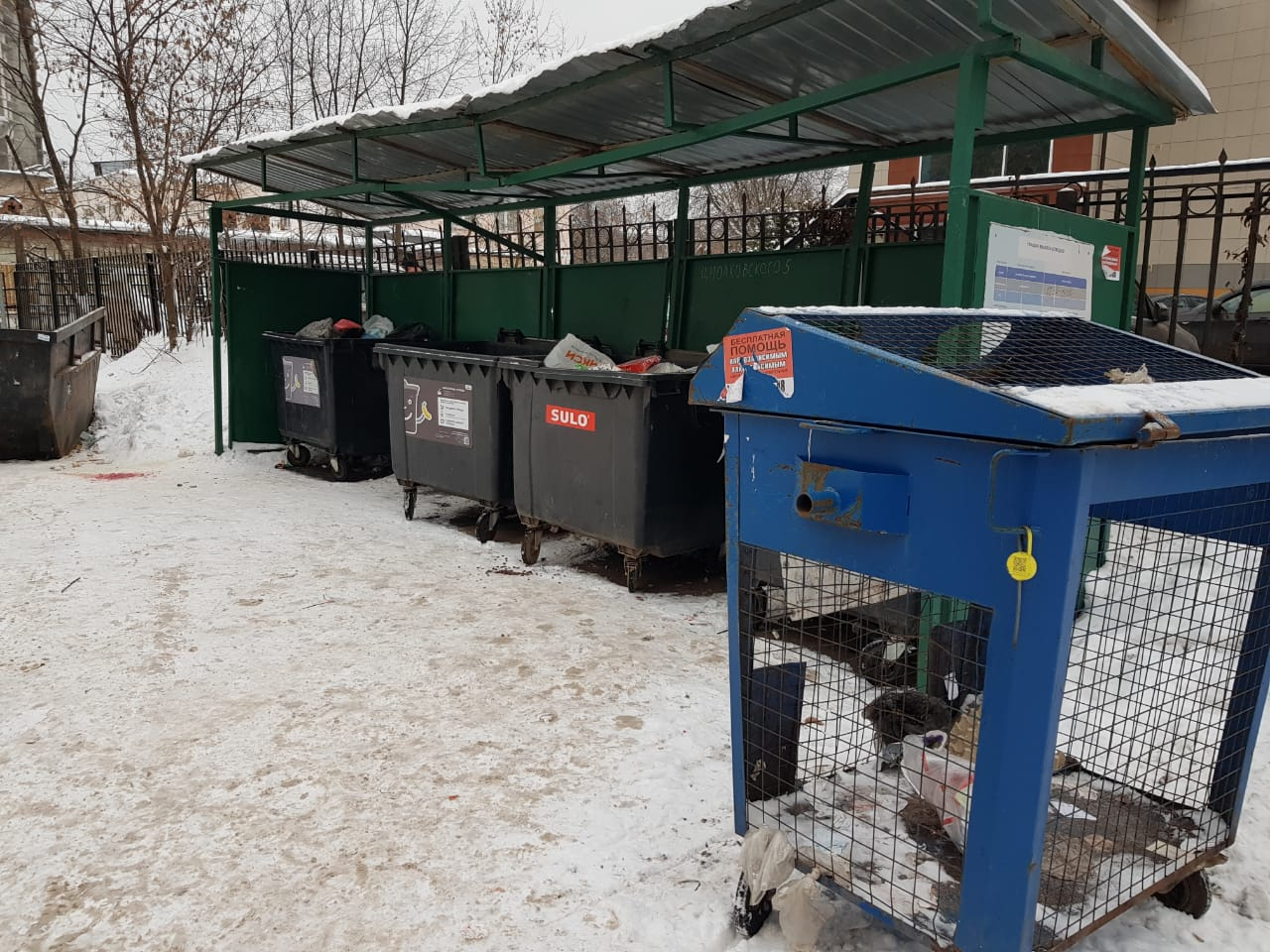 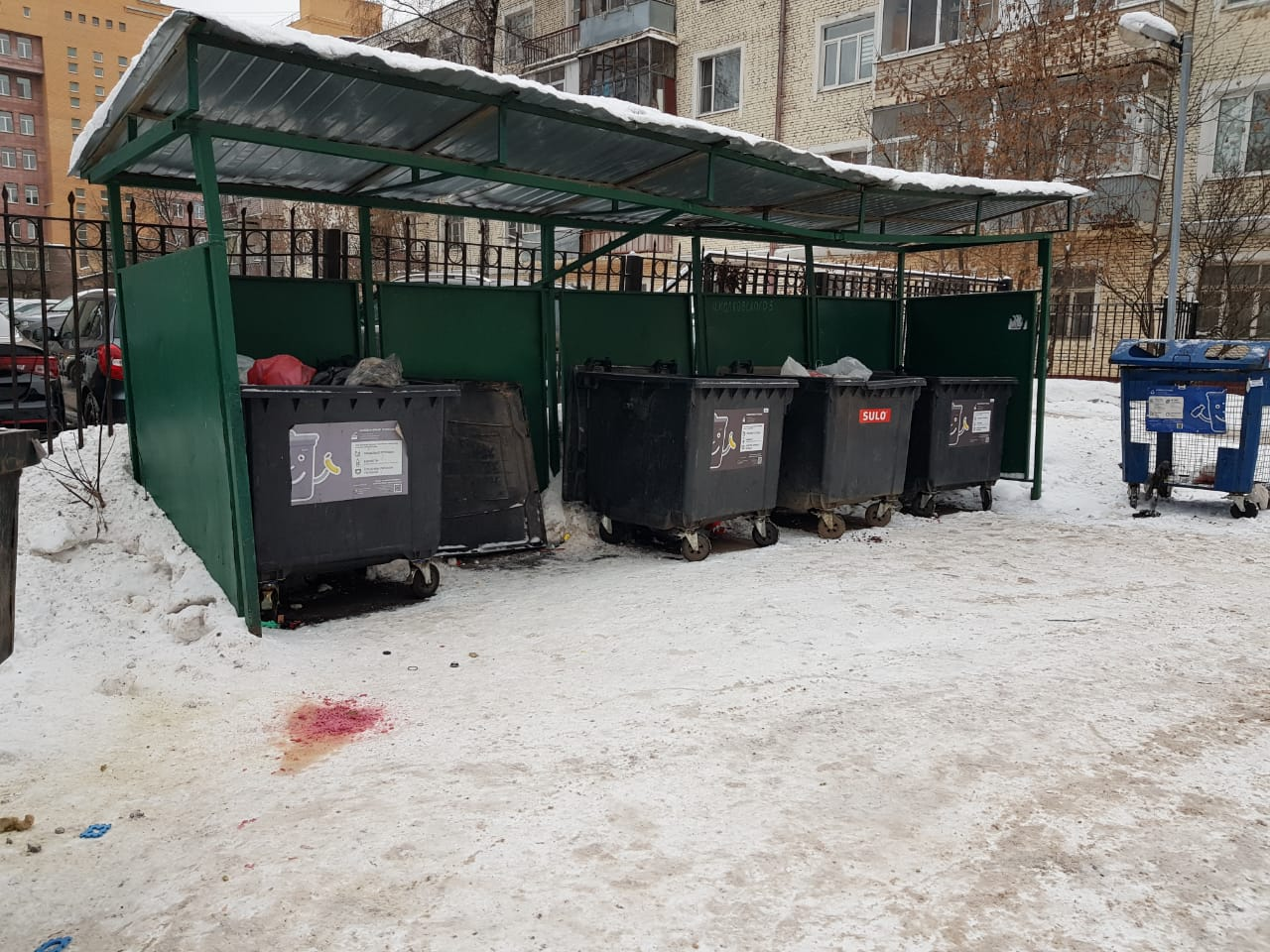 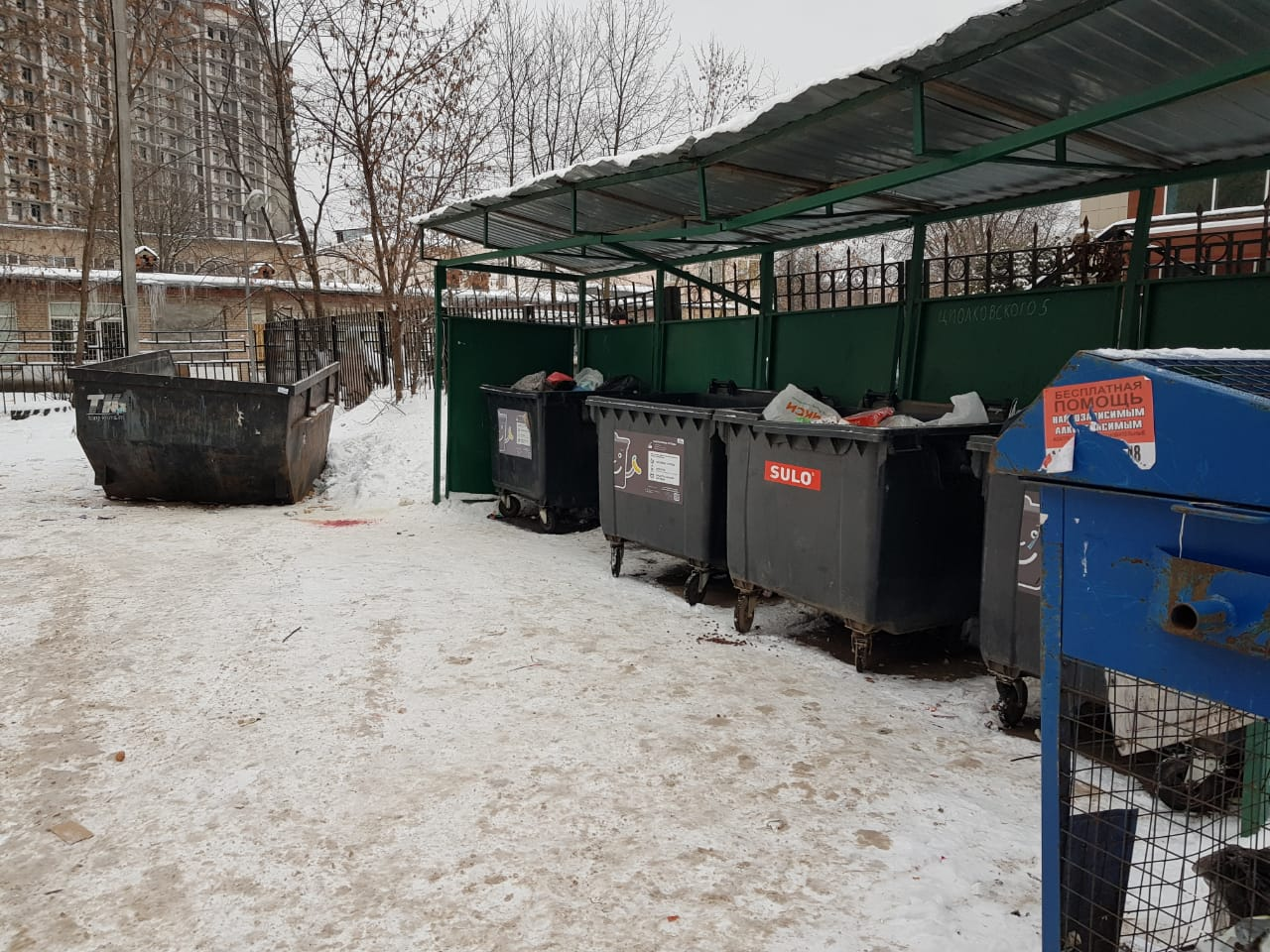 №Критерии оценки контейнерной площадкиБез нарушенийНарушения1Наполнение баков+2Санитарное состояние+3Ограждение с крышей (серые баки под крышей) +4Твёрдое покрытие площадки+5Наличие серых/синих контейнеров (количество)4/16Наличие контейнера под РСО (синяя сетка)17График вывоза и контактный телефон+8Информирование (наклейки на баках как сортировать)+9Наличие крупногабаритного мусора+